 Government College University Lahore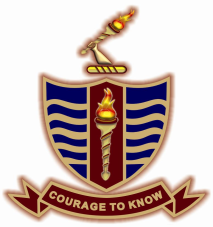 Application for Admission(International Students)Roll No: _________________________		 GCU Registration No: ________________________Section I:	Admission InformationNature of Admission:   Self Supporting/ScholarshipCountry:________________________Degree & Programme Applied For (for instance, BA (Hons) History):BA/BSc (Hons)________________________MS/MPhil____________________________PhD ________________________________If you are you applying for scholarship, mark any two of the following:Iqbal Research Scholarship (for MS/MPhil/PhD)Salam Research Scholarship (for MS/MPhil/PhD)GCU Research Scholarship (for MS/MPhil/PhD)Iqbal Scholarship (for under graduates)Salam Scholarship (for under graduates)GCU Scholarship (for under graduates)Subject/DepartmentAllied subjects in case of BA/BSc (Hons)a.__________________________________b.__________________________________APPLICANT’S PERSONAL INFORMATIONNAME (as on Passport):_____________________________________________________TICK THE RELEVENT:Refugee			WomenDisabilityMinoritiesVALID PASSPORT NO._______________________________________________________PASSPORT VALID TILL: ______________________________________________________STATE/PROVINCE__________________________________________________________COUNTRY________________________________________________________________PHONE NUMBER__________________________________________________________EMAIL___________________________________________________________________POSTAL  ADDRESS.                                                                                                                              . ________________________________________________________________________INFORMATION ABOUT FAMILYFATHER’S NAME_________________________________________Father’s Passport no. (If applicable)_________________________________Occupation:____________________________________________________Income:________________________________________________________Email:_________________________________________________________Phone: ________________________________________________________Address: _______________________________________________________MOTHER’S NAMEMother’s Passport no. (If applicable): ________________________________Occupation: ____________________________________________________Income: _______________________________________________________Email:_________________________________________________________Phone: ________________________________________________________Address (if different from above): __________________________________ ______________________________________________________________INFORMATION ABOUT SPONSORNAME OF ORGANIZATION/PERSON: _______________________________________ADDRESS: ____________________________________________________________EMAIL: _______________________________________________________________PHONE NUMBER: ______________________________________________________NATURE OF SPONSORSHIP (PARTIAL/COMPLETE): ____________________________Section II 		Academic RecordFor MPhil/PhD OnlySection III (Only for PhD Programmes)Section-IV   Undertaking (Applicant)1. In case I am granted admission, I (Name) ______________________________________________ will not take part in any political activity of any kind.2. I shall not keep in my possession weapons of any kind whether licensed or unlicenced.3. I affirm that I am not enrolled / registered in any University or institution; I also affirm that I will not take admission to any Institution during my stay in the University, if proved at any stage or time, my admission may be cancelled forthwith and all the dues paid by me be forfeited.4. I affirm that if at any stage the documents submitted by me are proved forged, fake mis-stated or erroneous which may affect my merit, I shall be fully responsible and that the University shall be authorised to cancel my admission and take the necessary action against me.6. I undertake not to join or support any students’ union or group or political organization during my stay in the University, if so, the University shall be authorised to cancel my admission.7. I affirm that I have been neither expelled /rusticated by any Institution at any time, nor any disciplinary action has ever been taken against me.Date: _______________			 Signature of Applicant_______________________Undertaking (Applicant’s Father/Guardian/Sponsor)In case my ward is granted admission to the GC University Lahore, I undertake that (I) I shall be responsible for the payment of University fee and other dues, (ii) I shall also be responsible for making up any loss/damage caused by my ward to the University building during the course of his/her stay in the University, (iii) if, during the course of studies, my ward takes part in any political activity or becomes a member of any political or student's organization, I shall be personally responsible for it, and Vice Chancellor shall be authorised to expel him/her (iv) I understand that the Vice Chancellor can debar a student from appearing in the University Examinations due to lecture shortage or not fulfilling minimum attendance requirement which is 80% for BA/BSc/BCS (Hons.) in each subject (v) I understand that the Vice Chancellor is authorized to expel a student's from the University as a punishment for the infringement of University Rules and Regulations (vi) I shall be responsible if the documents submitted by my ward for admission are proved incorrect at any stage or found to be fake or misstated or erroneous which may affect his/her merit, the University will be authorised to cancel the admission and to take any disciplinary action against him/her.Date: __________________				________________________________          Signature of the Father/Guardian (type initials)Documents to be attached with the application:Academic Certificates/DegreesCopy of passportLetter of sponsorshipCV (for MPhil/PhD applicants)Research Proposal (for MPhil/PhD applicants)Certificate / DegreeYear of AdmissionYear of Award of Degree / CertificateDivision / Grade / GPAMajor SubjectsCountry10 Grade / O Level / Equivalent12th Grade / A Level / EquivalentB.A / BSc HonsMS / MPhilEquivalentAny Degree / DiplomaReferences (three)References (three)NamePosition, address and email